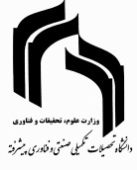 بسمه تعالیفرم تأیید مقالات مستخرج از رساله دانشجویان دکتریجهت دریافت مجوز دفاع نهایی از رسالهمقالات فوق در شورای تحصیلات تکمیلی مورخ .............................. دانشکده ......................................مطرح و جهت دفاع نهایی از رساله تأیید گردید.مشخصات مقالاتمشخصات مقالاتمشخصات مقالاتمشخصات مقالاتمشخصات مقالاتمشخصات مقالاتمشخصات مقالاتردیفعنوان مقالهنام مجلهنوع مقالهتاریخ چاپISSNنمایه، ضریب تأثیر و چارکنام و نام خانوادگی استاد راهنمای اول:تاریخ:امضاءنام و نام خانوادگی مدیر گروه:تاریخ:امضاءنام و نام خانوادگی رئیس دانشکده:تاریخ:امضاء